01 lutego 2019 rokuR E G U L A M I NProgram„Interwencja i Wsparcie w Prawidłowym Powrocie 
do Społeczeństwa Osób Skazanych”P R E A M B U Ł APolski system penitencjarny resocjalizuje skazanego w trakcie odbywania kary pozbawienia wolności. Po wyjściu z zakładu człowiek zostaje pozostawiony bez jakiegokolwiek wsparcia. Do wyboru pozostają dwie drogi: powrót do przestępstwa lub prawidłowy powrót do życia w społeczeństwie. Uważamy, że każdy człowiek zasługuje na drugą szansę, bez względu, co i w jaki sposób, uczynił. Oczywiście,  spełnione powinny być określone, motywujące i aktywizujące skazanego, wymogi. Karze podlega bowiem czyn człowieka, a potępieniu i wykluczeniu społecznemu nie może podlegać sam człowiek.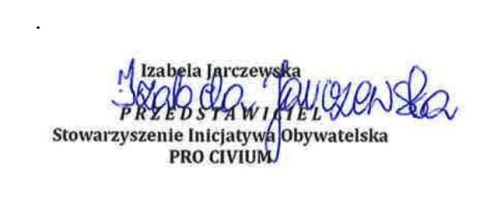 Rozdział I C E LKorzystając z uprawnienia nadanego przedstawicielom stowarzyszeń przez art. 38. § 1. Kodeksu karnego wykonawczego, w dniu 26 stycznia 2019 roku, Walne Zgromadzenie Stowarzyszenia Inicjatywa Obywatelska „Pro Civium”, podjęło Uchwałę nr 7 w sprawie realizacji programu „Interwencja i Wsparcie w Prawidłowym Powrocie do Społeczeństwa Osób Skazanych”. Celem programu jest przeciwdziałanie zjawisku recydywy poprzez wspieranie skazanych w prawidłowej readaptacji społecznej, tj. w relacjach rodzinnych, w lokalnym środowisku, w miejscu pracy, w kontaktach instytucjonalnych oraz wykształcenie właściwych, emocjonalnych mechanizmów reagowania. Założeniem programu jest, że konsekwencją ww. działań będzie skuteczne przygotowanie osób pozbawionych wolności do życia po opuszczeniu zakładu lub aresztu. Cel zostanie osiągnięty zgodnie z zakresem, formami i trybem współdziałania podmiotów w wykonywaniu kar, środków karnych, kompensacyjnych, zabezpieczających, zapobiegawczych oraz przepadku, a także społecznej kontroli nad ich wykonywaniem, o których mowa w Rozporządzeniu Prezesa Rady Ministrów z dnia 28 grudnia 2016 roku.Rozdział IIB E N E F I C J E N C I   P R O G R A M U&1. Osoby pozbawione wolności:Odbywające karę w systemie programowego oddziaływania lub terapeutycznym, z wyjątkiem osób ze stwierdzonymi niepsychotycznymi zaburzeniami psychicznymi o charakterze psychopatycznym oraz osób 
ze stwierdzonymi zaburzeniami preferencji seksualnych w związku z popełnionymi przestępstwami.Z podgrupą kwalifikacyjną: P1, P2, P3.Które ukończyły 21. rok życia.Zaangażowane w proces własnej resocjalizacji.Nagradzane zgodnie z art. 137 Kodeksu karnego wykonawczego.Po odbyciu terapii, o ile taka została zasądzona do wykonania, chyba że skazany oczekuje na termin jej rozpoczęcia.Deklarujące krytyczny stosunek do popełnionych przestępstw.Nie karane dyscyplinarnie za postawę i zachowanie podobne do charakteru dokonanych czynów przestępczych lub za:użycie przemocy wobec współosadzonego, funkcjonariusza Służby Więziennej lub Policji,odmowę podjęcia/wykonania pracy,odmowę udziału w kursach, szkoleniach, zajęciach dydaktycznych organizowanych w jednostce,posiadanie lub/i zażywanie środków psychotropowych,spożywanie alkoholu,samookaleczenia,niszczenie mienia.&2. Członkowie rodziny osoby pozbawionej wolności, o której mowa w &1.:Utrzymujący kontakt z osadzonym.Deklarujący negatywny stosunek do czynów przestępczych osadzonego.Którzy ukończyli 18. rok życia.&3. Skazani po zakończeniu odbywania kary pozbawienia wolności:Stosujący się do orzeczonych środków probacyjnych.Zarejestrowani w urzędzie pracy lub zatrudnieni.Deklarujący krytyczny stosunek do popełnionych przestępstw.Posiadający pozytywną opinię kuratora sądowego i Policji.Nie nadużywający alkoholu.Nie zażywający środków psychotropowych.Nie recydywiści penitencjarni.Którzy ukończyli 21. rok życia.&4. Członkowie rodziny skazanego po odbyciu kary pozbawienia wolności, 
o którym mowa w &3.:Deklarujący negatywny stosunek do czynów przestępczych skazanego.Którzy ukończyli 18. rok życia.Rozdział IIIP R Z Y S T Ą P I E N I E   DO   P R O G R A M U&1. Kandydat na Beneficjenta programu [Wnioskodawca], który spełnia warunki zawarte w Rozdziale II, może złożyć Wniosek o Przystąpienie do programu:Osobiście.Za pośrednictwem Służby Więziennej.Za pośrednictwem Kuratora.&2. Wniosek może być złożony:Osobiście, w siedzibie Stowarzyszenia.Listownie [ul. Przełom 1; 61-423 Poznań, z dopiskiem „Program”].Elektronicznie [procivium@procivium.pl].&3. Oznaczenie wnioskówPos – dla osoby pozbawionej wolności.Ps – dla skazanego po odbyciu kary pozbawienia wolności.Pros – dla członka rodziny osoby pozbawionej wolności.Prs – dla członka rodziny skazanego po odbyciu kary pozbawienia wolności.&4. Wnioski dostępne są do pobrania nawww.procivium.plwww.postpenit.plwww.nigdywiecej.orghttps://spis.ngo.pl/259590-stowarzyszenie-inicjatywa-obywatelska-pro-civiumhttps://web.facebook.com/stowarzyszenieProCivium/i w siedzibie Stowarzyszenia&5. Wypełniony i podpisany wniosek należy złożyć w Stowarzyszeniu 
w sposób określony w &2. a, b lub c.&6. Przedstawiciel Stowarzyszenia, w terminie do 14. dni od daty otrzymania wniosku, wydaje pisemną decyzję o zgodzie lub odmowie przystąpienia Wnioskodawcy do programu, o czym niezwłocznie zawiadamia Wnioskodawcę.&7. Decyzja wydana zostaje wraz z jej uzasadnieniem.&8. Decyzję odmowną wydaje się, jeżeli w toku weryfikacji wniosku okaże się, że podane dane personalne lub inne informacje są nieprawdziwe lub będzie z nich wynikało, że Wnioskodawca nie spełnia wymogów, o których mowa w Rozdziale II Regulaminu. Weryfikacji wniosku dokonuje się w oparciu o informacje na temat Wnioskodawcy, które posiada Służba Więzienna, Policja lub Kurator sądowy.&9. Od decyzji odmownej nie przysługuje odwołanie.&10. Przedstawiciel Stowarzyszenia cofa wydaną zgodę na przystąpienie do programu 
w przypadku powzięcia weryfikowalnej informacji, że postawa lub zachowanie Wnioskodawcy godzi w wymogi wymienione w Rozdziale II Regulaminu.&11. Wnioski niepełne, nieczytelne, nieprawidłowo wypełnione nie będą rozpatrywane.&12. Decyzję wydaje się raz na 12. miesięcy kalendarzowych, przy czym za miesiąc pierwszy uznaje się miesiąc, w którym wydano decyzję. Po tym okresie należy wniosek złożyć ponownie.&13. Wnioskodawca nie ponosi żadnych kosztów związanych z programem.Rozdział IVF O R M Y   R E A L I Z A C J I&1.Cele programu realizowane są w następujących formach:Pomocy zindywidualizowanej świadczonej za pośrednictwem następujących narzędzi:a)  „PostpenitTele” – infolinia,b) „Postpenit” – czasopismo,c) „Postpenit.pl” – portal internetowy,w szczególności poprzez:- stomatologa, w zakresie poradnictwa ogólnego,- psychologa, w zakresie relacji z partnerem w związku, dziećmi, w miejscu pracy, w środowisku, samooceny, stygmatyzacji powięziennej, uzależnień, zachowań patologicznych, itd.,- seksuologa, w zakresie relacji w związku, seksoholizmu, problemów 
z potencją, leczenia oziębłości wobec partnera, itd.,- kuratora, w zakresie wiedzy o korzystaniu z pomocy instytucji państwowych oraz organizacji pozarządowych,- prawnika, w zakresie spraw wynikających z prawa karnego, cywilnego, rodzinnego, podatkowego, administracyjnego,- doradcę zawodowego, w zakresie zatrudnienia, kursów zawodowych, szkoleń, korzystania ze środków unijnych, dotacji, pożyczek od instytucji, zakładania spółdzielni, spółek, ulg, pracy w UE, itd.Oddziaływań grupowych skierowanych do osób pozbawionych wolności na podstawie osobnych porozumień z dyrektorami jednostek penitencjarnych oraz do skazanych po odbyciu kary pozbawienia wolności, polegających, 
w szczególności, na organizacji:a) kursów zawodowych [np. spawacza, operatora wózków widłowych, ogrodnika, kucharza, płytkarza, murarza, magazyniera, dekarza, opiekuna osób starszych],b) kursów językowych [np. języka angielskiego, niemieckiego, hiszpańskiego, włoskiego],c) kursów aktywizujących na rynku pracy [zakładanie działalności gospodarczej, spółdzielni, pożyczki, ulgi, dofinansowania, opodatkowanie, ZUS, biznes-plany, zatrudnienie w UE, itd.],d) zajęć podnoszących motywację, samoocenę, pomagających w nabyciu umiejętności radzenia sobie ze stygmatyzacją społeczną, w budowaniu prawidłowych relacji w rodzinie, miejscu pracy, w lokalnym środowisku i w kontaktach instytucjonalnych.Rozdział VN A R Z Ę D Z I A   P R O G R A M U&1. „PostpenitTele” – usługa infolinii telefonicznejKoszt połączenia, jak za połączenia stacjonarne, wg taryfy operatora sieci.Czas funkcjonowania: pn. – pt., 12.00 – 20.00.Beneficjent programu może za pośrednictwem „PostpenitTele” zgłosić problem. Jeżeli nie uda się go rozwiązać podczas rozmowy, co może być uzależnione od specjalności Doradcy obsługującego infolinię, lub/i zakresu zgłaszanej sprawy, Beneficjent otrzyma w terminie do 7. dni roboczych odpowiedź w formie pisemnej, a w ramach potrzeby, spotka się z nim przedstawiciel Stowarzyszenia w osobno ustalonym terminie.&2.„Postpenit” – czasopismoPrzeznaczenie- osadzeni w jednostkach penitencjarnychNakład- docelowo 20 tysięcy egzemplarzyCena- bezpłatnaSzata graficzna- 2 kolory, zdjęcia, ilustracje, papier gazetowy, wygląd tabloidowyKolportaż- za pośrednictwem jednostek penitencjarnych, dostępna na oddziałach, poczekalniach, salach widzeń, jadłodajniach, świetlicachPeriodyczność- dwumiesięcznikSkład redakcji- zespół poprowadzi zawodowy dziennikarz oraz grafik, współpraca z instytucjami, organizacjami, gazetami studenckimi, specjaliści – wolontariusze w swoich dziedzinachKanały informacyjne- w ramach stałych rubryk samorządy, organizacje non-profit oraz instytucje pozarządowe będą miały pełen dostęp do stron gazety. Dla ułatwienia przekazywania materiałów uruchomiony zostanie specjalny panel dla przesyłających informacje do drukuWitryna internetowa- odpowiednik wersji papierowej czasopisma dostępny będzie na stronie www.postpenit.pl Bloki tematyczneskutki przestępstw [w tym wywiady z pokrzywdzonymi, reportaże, opisy życia ofiar po przestępstwie, ich problemy]działalność organizacji i instytucji na rzecz skazanych, także po wyjściu na wolnośćporadnictwo zawodowe, zdrowotne, psychologiczne, rodzinne, przeciwuzależnieniowe nakierowane - konkretnie - na osoby osadzone i ich rodzinyedukacja, np. kursy językowekultura, w tym literatura dotycząca szeroko rozumianej penitencjarystykiprawo międzynarodowe i krajowe dotyczące w pełnym zakresie skazanych 
i tymczasowo aresztowanych oraz ich rodzin (podatki, prawo karne, cywilne, egzekucja, itd.)zatrudnienie skazanych i opuszczających zakłady karne (też oferty pracy)prace społeczne, wolontariatprzedruki materiałów z innych gazet o tematyce dotyczącej tej grupy czytelniczejprzemoc w rodzinie, uzależnieniaforum dyskusyjne dla skazanych, listy do redakcjikonkursy, quizy dla czytelników&3.„Postpenit.pl” – portal internetowyPortal składać się będzie z trzech podstawowych paneli:pierwszy, otwarty: z dostępem do wersji elektronicznej aktualnego numeru [plus archiwum] czasopisma,drugi, otwarty: z informacjami dla skazanych oraz ich rodzin, w którym zamieszane będą m.in.:- ogłoszenia, także o pracę- forum dyskusyjne- informacje od instytucji i organizacji dotyczące spraw skazanych lub/i ich rodzin,c) trzeci, z dostępem wyłącznie dla Beneficjentów programu, gdzie można porozmawiać z Doradcą z zakresu:- prawa- psychologii- seksuologii- zatrudnienia2. Rozmowy mogą być prowadzone za pośrednictwem czatu lub videoczatu.3. Istnieje także możliwość pozostawienia wiadomości skierowanej do konkretnego specjalisty. Odpowiedź udzielona będzie w tej samej formie w terminie do 3. dni roboczych.4. Moduły oddane do dyspozycji Beneficjenta programu służą – z założenia – poradnictwu doraźnemu, udzielanemu w formie bezpośredniej, elektronicznej 
i pisemnej.5. Sprawy zgłoszone, a wymagające dalszej interwencji Stowarzyszenia [np. w instytucji, sądzie] w zakresie przewidzianym stosownymi przepisami prawa, realizowane będą wyłącznie na rzecz Beneficjentów programu.Rozdział VIF I N A N S O W A N I E    P R O G R A M U&1. Program finansowany jest z dotacji, darowizn, składek członkowskich 
oraz zbiórek publicznych. Szacowany koszt całkowity realizacji programu 
wynosi 75 000 zł w skali 1. roku.Rozdział VIIR E A L I Z A C J A&1.Program jest autorskim projektem Stowarzyszenia Inicjatywa Obywatelska 
„Pro Civium”, z siedzibą w Poznaniu, stworzonym w oparciu 
o wiedzę i doświadczenie współpracujących z organizacją specjalistów wielu dziedzin, m.in. prawników, więzienników, psychologów, lekarzy, kuratorów, doradców zawodowych, a także na podstawie rozmów ze skazanymi oraz ich rodzinami.&2.Organizacje pozarządowe, instytucje państwowe, organy samorządowe oraz przedsiębiorstwa, które merytorycznie, logistycznie i/lub materialnie wspomagają realizację programu mogą otrzymać status „Partnera Programu”. Decyzję w tym zakresie podejmują członkowie Stowarzyszenia w formie uchwały.
&3. Do realizacji programu powołano Zespół ds. Readaptacji Społecznej Skazanych, 
na czele z jego Koordynatorem oraz Służbę Wolontariacką.Rozdział VIIIT E R M I N YRok 2019 – pilotażowe wdrażanie poszczególnych narzędzi programu.01.01.2020 – I edycja programu w pełnym zakresie.Rozdział IXP O D S T A W A    P R A W N AUstawa z dnia 07 kwietnia 1989 roku – prawo o stowarzyszeniach. (Dz. U. z 2017 r. poz. 210, tekst jedn. z późn. zm.)Ustawa z dnia  24 kwietnia 2003 roku o działalności pożytku publicznego i o wolontariacie. (Dz. U. z 2018 r. poz. 450, tekst jedn. z późn. zm.)Ustawa z dnia 06 czerwca 1997 roku – Kodeks karny wykonawczy. (Dz. U. z 2018 r. poz. 652, tekst jedn. z późn. zm.)Rozporządzenie Prezesa Rady Ministrów z dnia 28 grudnia 2016 roku w sprawie współdziałania podmiotów w wykonywaniu kar, środków karnych, kompensacyjnych, zabezpieczających, zapobiegawczych oraz przepadku, a także społecznej kontroli nad ich wykonywaniem. (Dz. U. z 2016 r. poz. 2305)Uchwała nr 7 Walnego Zgromadzenia Stowarzyszenia Inicjatywa Obywatelska „Pro Civium”, z dnia 26 stycznia 2019 roku, w sprawie realizacji Programu „Interwencja i Wsparcie w Prawidłowym Powrocie do Społeczeństwa Osób Skazanych”Rozdział XM A T E R I A Ł Y    P O G L Ą D O W Ehttps://publicystyka.ngo.pl/po-co-dla-kogo-i-jak-ma-dzialachttps://publicystyka.ngo.pl/skazany-z-seksuologiemhttps://publicystyka.ngo.pl/co-robic-ze-sprawcami-przestepstw